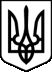 УПРАВЛІННЯ ОСВІТИ І НАУКИ СУМСЬКОЇ МІСЬКОЇ РАДИСУМСЬКИЙ ДОШКІЛЬНИЙ НАВЧАЛЬНИЙ ЗАКЛАД  (ЯСЛА-САДОК) №32 «ЛАСТІВКА» М.СУМИ, СУМСЬКОЇ ОБЛАСТІ                                                           (Сумський ДНЗ № 32 м. Суми)                Код ЄДРПОУ 21116571НАКАЗ26.01.2022                                           м. Суми                                                   № 19Про план заходів національно-патріотичного виховання дітей та молоді у ЗДО № 32на 2022-2026 рокиНа виконання наказу Департаменту освіти і науки Сумської обласної державної адміністрації від 18.01.2022 № 17-ОД «Про план заходів національно-патріотичного виховання дітей та молоді  на     2022-2026 роки» та наказу управління освіти і науки СМР від 24.01.2022 № 32 «Про план заходів національно-патріотичного виховання дітей та молоді  на     2022-2026 роки», з метою створення сприятливих умов для розвитку і самореалізації української молоді, формування її громадянської позиції та національно-патріотичної свідомості,НАКАЗУЮ:1. Затвердити План заходів національно-патріотичного виховання дітей та молоді  на 2022-2026 роки (додаток 1). 2. Шутько Л.В., вихователю-методисту:2.1. Забезпечити виконання Плану  заходів.2.2. Надавати інформацію до управління освіти і науки Сумської міської ради, щороку до 20 грудня3. Контроль за виконанням наказу залишаю за собою.Завідувач                                                                                           Віта ЖУЧКОВАЗ наказом ознайомлені:_________ Людмила ШУТЬКО_________Додаток 1до наказу завідувача ДНЗ № 32 «Ластівка» м. Сумивід 26.01.2022 № 19Планзаходів національно-патріотичного виховання дітей та молоді у закладах освіти Сумської міської територіальної громадина 2022-2026 роки№Назва заходуТермін виконанняВиконавці1.День соборності та свободи України«Пам’ятаємо, шануємо, дякуємо» (до Дня перемоги)«Всесвітній день вишиванки» День прапораДень Незалежності22.01.2023щорокущорокущорокущорокуШутько Л.В., вихователь-методист,педагоги3.День української мови та письменностіщорокуШутько Л.В., вихователь-методист,педагоги7.Акція підтримки воїнів АТОщорокуШутько Л.В., вихователь-методист,педагоги15.Акція підтримки «Чудо творить Миколай» До дня гідності та свободи19 грудня щороку21 листопадащорокуШутько Л.В., вихователь-методист,педагоги